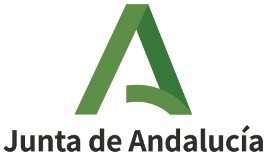 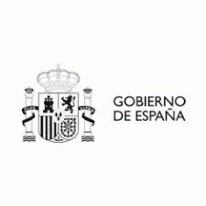 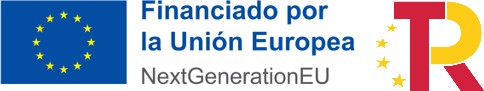 DECLARACIÓN DE CONCESIÓN DE LOS DERECHOS Y LOS ACCESOS NECESARIOSDon/Doña	…Julián Martínez Fernández…….,	con   DNI   29771900X,    como Responsable legal de la entidad …………Universidad de Sevilla	, con NIF…Q4118001I….,	y	domicilio	fiscal	en……C/ San Fernando, 4, 41004 SEVILLA……….………………………………………………………………………………………………………………………………………………….en la condición de beneficiaria de ayudas financiadas con recursos provenientes del PRTR, en el desarrollo de actuaciones necesarias para la consecución de los objetivos definidos en el Componente 17 «Reforma institucional y fortalecimiento de las capacidades del sistema nacional de ciencia, tecnología e innovación», manifiesta el compromiso de la entidad que representa a conceder los derechos y los accesos necesarios para garantizar que la Comisión, la Oficina Europea de Lucha contra el Fraude, el Tribunal de Cuentas Europeo, la Fiscalía Europea y las autoridades nacionales competentes ejerzan sus competencias. Este compromiso incluye:La obligación de someterse a las actuaciones de comprobación a efectuar por el órgano concedente para verificar el cumplimiento de las obligaciones y requisitos previstos en las bases reguladoras, así como a las actuaciones de verificación y control y cualesquiera otras actuaciones de comprobación y/o control financiero que puedan realizar los órganos de control competentes, tanto nacionales como comunitarios, aportando cuanta información le sea requerida en el ejercicio de las actuaciones anteriores.La obligación de someterse a las actuaciones de comprobación y control financiero que corresponden a la Intervención General de la Junta de Andalucía, en relación con los incentivos y ayudas concedidas, y a las previstas en la legislación del Tribunal de Cuentas y de la Cámara de Cuentas de Andalucía, facilitando cuanta información le sea requerida por dichos órganos.En Sevilla, a fecha de la firmaFdo. …Julián Martínez Fernández…………….Cargo: …Vicerrector de Investigación…